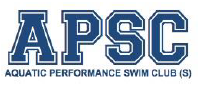 SWIMMER’S DETAILFREQUENCY OF CURRENT TRAINING PER WEEK:      *Kindly email this form to swimclub@apsswim.com or fax: 6299-4551 and we will revertFOR OFFICIAL USE:COACH COMMENTS (if any):COACH NAME & SIGNATURE:NameDOB (DD/MM/YY)GenderM      F     F     Member of Existing Swim ClubNo Yes If Yes: please indicate Club Name:      Contact NoEmailSwim StrokeCurrent Swim Time (Long Course)Date AchievedName of Competition50M BUTTERFLY50M BACKSTROKE50M BREASTSTROKE50M FREESTYLE100M FREESTYLE200M INDIVIDUAL MEDLEY